Fleetwood Town Council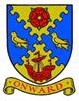 Onward to a Better Future	 You are summoned to attend a Meeting of the Full     Council to be held on Tuesday 25 October 2022 at 7.00pm    at North Euston HotelIrene Tonge – Signature:   Agenda 3688Opening of the meeting. Chairman3689To receive apologies for absence. Chairman3690To record Disclosable Pecuniary Interests from members (including their spouses, civil partners, or partners) in any item to be discussed. Committee members MUST NOT make representations or vote on the matter therein. Chairman3691To record Other (Personal or Prejudicial) Interests from members in any item to be discussed. Committee members should state if they need to bar themselves from discussion and voting on any related matters. Chairman.3692To Consider and approve the minutes of the Full Council meeting of 6 September 2022. ALL3693To adjourn the meeting for a period of (1) of public participation. Please note the Council cannot make any decision on any matter raised which has not already been included on the formal agenda; such items may be considered for future meetings.Fleetwood Area PoliceKevin Lister – LCC – Road SafetyMOP3694To consider and approve the Grant aid for Natalie & John Bell - £20,000 (see enclosures).3695AccountsTo consider and approve the following retrospective payments:£1,219.92 (see item 3696 below)£420.00 for poppies for displaying around town (140 x £3)To note the Bank reconciliation  and Income and Expenditure up to 30 September (to be issued via email – hard copies will be available at the meeting)3696To consider and approve (retrospectively) support for the Army Cadets detachment to improve their facilities and equipment in order to enhance their training, potentially leading to future careers within the military services. Following discussion back in April/May the Clerk was asked to confirm if FTC could purchase the equipment for the Cadets, similar to supporting Fleetwood Together, as the cadets do not have a bank account for us to transfer the Grant Aid. The Clerk confirms that she can under S137.  Owing to the amount of time lapsed the clerk has used her delegated authority and all Items detailed (see enclosed) have now been purchased, please note the total came in well under the £2000 suggested. 3697To consider and approve to fund the GOBO,s for Valentine’s Day, New Year and Remembrance Sunday – Total Cost is £8783698FIB – To consider and approve the amount of £550.00  for the purchase of bulbs for FIB 2023 (see enclosed).3699To consider and approve a Winter Crisis Fund initiative, working with the schools, for the purchase of new quilts, throws and warm clothing and to discuss and approve to raise an appeal for second-hand good condition children’s coats – suggested spending, up to £ 5000.00.           Chairman3700To consider and approve Suicide Awareness Course – see enclosed. Cllr Stirzaker3701Action from previous meeting (Items 3672 & 3675 refer) Clerk to contact Wyre Democratic Services for guidance as to how many Cllrs can be assigned to a council. ClerkClerk to give verbal update.3702Action from previous meeting – Car Park at Yacht Club (Item 3682 refers) - To refer improvement requirements and photographic evidence , i.e., wider bays, more disabled bays and warning signs. Clerk & Cllr Blair.Clerk to give verbal update - defer to December’s meeting.3703Action from previous meeting – To arrange a meeting with other community groups to discuss itinerary from Fleetwood Pennsylvania (Item 3685 refers).UPDATE: CEDO has made contact with Mayor and is awaiting a Zoom meeting invite (in the next week or so), following this, she will organise a meeting with other community groups.3704To note planning applications to be considered by members and agree any actions to be taken or responses to the planning authority – see enclosed.3705To discuss Victoria Street plans.3706To note an update regarding the Shop Watch initiative. ChairmanUPDATEStill waiting for costings for the Radios – I will chase again this week. CEDO3707To note an update from Cllr Blair re Jubilee quay. Cllr Blair3708To adjourn the meeting for a period of (1) of public participation. Please note the Council cannot make any decision on any matter raised which has not already been included on the formal agenda; such items may be considered for future meetings.3709To reconvene the meeting.3710 To discuss the owner and future restoration of the Wyre Light. Clerk3711To approve the accounts for regular payments, automated payments, pre-approved payments using delegated powers and August and September’s Salaries, Tax-NI, Pension Cont’s – see information sheet on page 2.3712To receive items for information and items for inclusion in next agenda, subject to full information being available. Members to be reminded that no discussion or decisions may be taken. All3713To consider and resolve to exclude the Public and Press under the Public Bodies (Admissions to meetings) Act 1960 and data Protection Act 1999, to hear an item as confidential (Item 3715 refers). Chairman3714To note the date and time of next meeting is  6 December 2022